حضرات السادة والسيدات،تحية طيبة وبعد،1	إلحاقاً بالرسالة المعممة 37 لمكتب تقييس الاتصالات المؤرخة 14 سبتمبر 2022، وعملاً بالفقرة 5.9 من القرار 1 (المراجَع في جنيف، 2022)، أود إفادتكم بأن لجنة الدراسات 20 قد توصلت إلى القرار التالي في جلستها العامة التي عُقدت في 30 يناير 2023 فيما يتعلق بمشروعي النصين التاليين لقطاع تقييس الاتصالات:2	ويمكن الاطلاع على المعلومات المتاحة بشأن براءات الاختراع بالرجوع إلى الموقع الإلكتروني لقطاع تقييس الاتصالات.3	وسيتاح نصا التوصيتين بصيغتهما السابقة للنشر في الموقع الإلكتروني لقطاع تقييس الاتصالات في العنوان https://www.itu.int/itu-t/recommendations/.4	وسوف ينشر الاتحاد نصي التوصيتين الموافَق عليهما في أقرب وقت ممكن.وتفضلوا بقبول فائق التقدير والاحترام.سيزو أونوي
مدير مكتب تقييس الاتصالات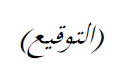 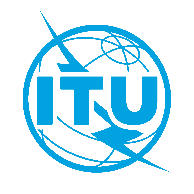 الاتحـاد الدولـي للاتصـالاتمكتب تقييس الاتصالاتجنيف، 10 فبراير 2023المرجع:الرسالة المعممة 75 لمكتب تقييس الاتصالاتSG20/CBإلى:-	إدارات الدول الأعضاء في الاتحادنسخة إلى:-	أعضاء قطاع تقييس الاتصالات بالاتحاد؛-	المنتسبين إلى لجنة الدراسات 20 لقطاع تقييس الاتصالات؛-	الهيئات الأكاديمية المنضمة إلى الاتحاد؛-	رئيس لجنة الدراسات 20 لقطاع تقييس الاتصالات ونوابه؛-	مدير مكتب تنمية الاتصالات؛-	مدير مكتب الاتصالات الراديويةالهاتف:+41 22 730 6301إلى:-	إدارات الدول الأعضاء في الاتحادنسخة إلى:-	أعضاء قطاع تقييس الاتصالات بالاتحاد؛-	المنتسبين إلى لجنة الدراسات 20 لقطاع تقييس الاتصالات؛-	الهيئات الأكاديمية المنضمة إلى الاتحاد؛-	رئيس لجنة الدراسات 20 لقطاع تقييس الاتصالات ونوابه؛-	مدير مكتب تنمية الاتصالات؛-	مدير مكتب الاتصالات الراديويةالفاكس:+41 22 730 5853إلى:-	إدارات الدول الأعضاء في الاتحادنسخة إلى:-	أعضاء قطاع تقييس الاتصالات بالاتحاد؛-	المنتسبين إلى لجنة الدراسات 20 لقطاع تقييس الاتصالات؛-	الهيئات الأكاديمية المنضمة إلى الاتحاد؛-	رئيس لجنة الدراسات 20 لقطاع تقييس الاتصالات ونوابه؛-	مدير مكتب تنمية الاتصالات؛-	مدير مكتب الاتصالات الراديويةالبريد الإلكتروني:tsbsg20@itu.intإلى:-	إدارات الدول الأعضاء في الاتحادنسخة إلى:-	أعضاء قطاع تقييس الاتصالات بالاتحاد؛-	المنتسبين إلى لجنة الدراسات 20 لقطاع تقييس الاتصالات؛-	الهيئات الأكاديمية المنضمة إلى الاتحاد؛-	رئيس لجنة الدراسات 20 لقطاع تقييس الاتصالات ونوابه؛-	مدير مكتب تنمية الاتصالات؛-	مدير مكتب الاتصالات الراديويةالموضوع:حالة التوصيتين ITU-T Y.4601 (التوصية Y.dt-smartfirefighting سابقاً) والتوصية ITU-T Y.4500.3 (التوصية Y.oneM2M.SEC.SOL سابقاً) بعد اجتماع لجنة الدراسات 20 لقطاع تقييس الاتصالات
(جنيف، 30 يناير - 10 فبراير 2023)حالة التوصيتين ITU-T Y.4601 (التوصية Y.dt-smartfirefighting سابقاً) والتوصية ITU-T Y.4500.3 (التوصية Y.oneM2M.SEC.SOL سابقاً) بعد اجتماع لجنة الدراسات 20 لقطاع تقييس الاتصالات
(جنيف، 30 يناير - 10 فبراير 2023)الرقمالعنوانالقرارITU-T Y.4601 (التوصية Y.dt-smartfirefighting سابقاً)المتطلبات وإطار القدرات للتوأم الرقمي لمكافحة الحرائق الذكيةتمت الموافقة عليهاITU-T Y.4500.3 
(التوصية Y.oneM2M.SEC.SOL سابقاً)النظام oneM2M - الحلول الأمنيةتمت الموافقة عليها